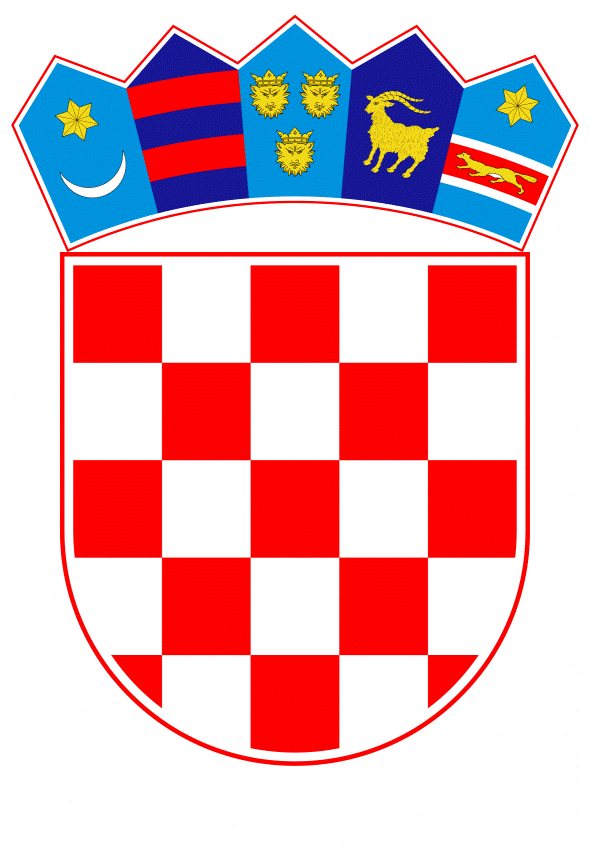 VLADA REPUBLIKE HRVATSKEZagreb, 21. travnja 2022.______________________________________________________________________________________________________________________________________________________________________________________________________________________________PRIJEDLOGNa temelju članka 39. stavka 2. Zakona o poljoprivredi („Narodne novine“, br. 118/18., 42/20., 127/20. - Odluka Ustavnog suda Republike Hrvatske i 52/21.), Vlada Republike Hrvatske je na sjednici održanoj ________________ donijelaO D L UK Uo donošenju Programa potpore primarnim poljoprivrednim proizvođačima u stočarstvu zbog otežanih uvjeta poslovanja uzrokovanih pandemijom COVID-19 u 2022. godiniI.Donosi se Program potpore primarnim poljoprivrednim proizvođačima u stočarstvu zbog otežanih uvjeta poslovanja uzrokovanih pandemijom COVID-19 u 2022. godini, u tekstu koji je Vladi Republike Hrvatske dostavilo Ministarstvo poljoprivrede aktom, KLASA: 011-01/22-01/21, URBROJ: 525-13/862-22-5, od 4. travnja 2022.II.Ukupna vrijednost Programa iz točke I. ove Odluke iznosi 31.600.000,00 kuna. Sredstva su osigurana u Državnom proračunu Republike Hrvatske za 2022. godinu i projekcijama za 2023. i 2024. godinu unutar glave 06005 Ministarstva poljoprivrede. III.Zadužuje se Ministarstvo poljoprivrede da o donošenju ove Odluke izvijesti Agenciju za plaćanja u poljoprivredi, ribarstvu i ruralnom razvoju. Agencija za plaćanja u poljoprivredi, ribarstvu i ruralnom razvoju dužna je odluke o pravu na potporu donijeti do 30. lipnja 2022. godine.IV.Zadužuje se Ministarstvo poljoprivrede da na svojim mrežnim stranicama objavi Program iz točke I. ove Odluke. V.Ova Odluka stupa na snagu danom donošenja. Klasa:Urbroj:Zagreb,PREDSJEDNIK VLADE mr. sc. Andrej Plenković OBRAZLOŽENJEProgramom potpore primarnim poljoprivrednim proizvođačima u stočarstvu zbog otežanih uvjeta poslovanja uzrokovanih pandemijom COVID-19 u 2022. godini uređuje se dodjela državne potpore na temelju članka 39. stavka 2. Zakona o poljoprivredi ("Narodne novine", br. 118/18, 42/20, 127/20 – Odluka Ustavnog suda Republike Hrvatske i 52/21), a u skladu s Komunikacijom Europske Komisije – Privremeni okvir za mjere državne potpore u svrhu podrške gospodarstvu u aktualnoj pandemiji COVID-a 19, koji je donesen 19. ožujka 2020. (C(2020) 1863) i njegovih izmjena, koje su donesene 3. travnja 2020. (C(2020) 2215), 8. svibnja 2020. (C(2020) 3156), 29. lipnja 2020. (C(2020) 4509), 13. listopada 2020. (C(2020) 7127), 28. siječnja 2021. (C(2021) 564) i 18. studenoga 2021. (C(2021) 473), objavljene su u Službenom listu Europske unije. Potpore iz Programa spojive su s unutarnjim tržištem u smislu članka 107. stavka 3. točke (b) Ugovora o funkcioniranju Europske unije (u daljnjem tekstu: UFEU).Predmetni Program, nastavak je provedbe mjera Programa potpore primarnim poljoprivrednim proizvođačima u stočarstvu zbog otežanih uvjeta poslovanja uzrokovanih pandemijom COVID-19 za koji je Vlada Republike Hrvatske dana 2. prosinca 2021. godine donijela Odluku o donošenju Programa potpore primarnim poljoprivrednim proizvođačima u stočarstvu zbog otežanih uvjeta poslovanja uzrokovanih pandemijom COVID-19 (KLASA: 022-03/21-04/418, URBROJ: 50301-05/27-21-1). Isti je dana 17. studenog 2021. godine odobren od strane Europske komisije, te je registriran pod oznakom SA.100417. Provedbom programa potpore odobrenog na temelju Komunikacije Komisije Privremeni okvir za mjere državne potpore u svrhu podrške gospodarstvu u aktualnoj pandemiji COVIDA-19 od 19. ožujka 2020. (SL C 91I, 20.3.2020.), Komunikacije Komisije Izmjena privremenog okvira za mjere državne potpore u svrhu podrške gospodarstvu u aktualnoj pandemiji COVID-a 19 od 3. travnja 2020. (SL C 112I, 4.4.2020.), Komunikacije Komisije Izmjena privremenog okvira za mjere državne potpore u svrhu podrške gospodarstvu u aktualnoj pandemiji COVID-a 19 od 8. svibnja 2020. (SL C 164, 13.5.2020.), Komunikacije Komisije Treća izmjena privremenog okvira za mjere državne potpore u svrhu podrške gospodarstvu u aktualnoj pandemiji COVID-a 19 od 29. lipnja 2020. (SL C 218, 2.7.2020.), Komunikacije Komisije Četvrta izmjena privremenog okvira za mjere državne potpore u svrhu podrške gospodarstvu u aktualnoj pandemiji COVID-a 19 i izmjena Priloga Komunikaciji Komisije državama članicama o primjeni članaka 107. i 108. Ugovora o funkcioniranju Europske unije na kratkoročno osiguranje izvoznih kredita od 13. listopada 2020. (SL C 340I, 13.10.2020.) i Komunikacija Komisije Peta izmjena privremenog okvira za mjere državne potpore u svrhu podrške gospodarstvu u aktualnoj pandemiji bolesti COVID-19 i izmjena Priloga Komunikaciji Komisije državama članicama o primjeni članaka 107. i 108. Ugovora o funkcioniranju Europske unije na kratkoročno osiguranje izvoznih kredita od 28. siječnja 2021. (SL C 34, 1.2.2021.), a donesenog Odlukom Vlade Republike Hrvatske, potencijalnim korisnicima Pravilnikom o provedbi Programa potpore primarnim poljoprivrednim proizvođačima u stočarstvu zbog otežanih uvjeta poslovanja uzrokovanih pandemijom COVID-19 („Narodne novine“, broj: 131/2021) omogućeno je podnošenje zahtjeva u trajanju od 10 dana bez mogućnosti nadopune, a zbog obveze poštivanja rokova o dodjeli potpore propisanih Petim izmjenama Privremenog okvira.Provedbom Programa potpore primarnim poljoprivrednim proizvođačima u stočarstvu zbog otežanih uvjeta poslovanja uzrokovanih pandemijom COVID-19 od ukupnog odobrenog iznosa od 171.000.000,00 kuna, iznos od 31.662.951,93 kuna nije utrošen.Analizom podataka o provedbi od strane Ministarstva poljoprivrede i Agencije za plaćanja u poljoprivredi, ribarstvu i ruralnom razvoju utvrđen je visok postotak nevaljanih zahtjeva (u prosjeku po mjerama/podmjerama 37%). Također, po završetku roka za podnošenje Zahtjeva za potporu, Ministarstvu poljoprivrede su se obratili potencijalni korisnici koji su propustili kratak rok za podnošenje, a predmetna potpora nužna je za nastavak njihovog poslovanja.Temeljem Šestih izmjena Privremenog okvira, Europska komisija omogućila je državama članicama produljenje roka primjene potpora do 30. lipnja 2022. godine.Ministarstvo poljoprivrede je temeljem navedenih Šestih izmjena Privremenog okvira uputilo prema Europskoj komisiji traženje za Izmjenama i dopunama važećeg Programa a koje se odnose na mogućnost produljenja vremena provedbe Programa do 30. lipnja 2022. godine, oznake SA.100942. Dana 20. prosinca 2021. godine Europska komisija donijela je pozitivnu Odluku o izmjenama i dopunama Programa.Cilj Programa je pružanje financijske pomoći primarnim proizvođačima u sektoru stočarstva koji nisu uspjeli ostvariti potporu temeljem Programa potpore primarnim poljoprivrednim proizvođačima u stočarstvu zbog otežanih uvjeta poslovanja uzrokovanih pandemijom COVID-19, KLASA: 022-03/21-04/418, URBROJ: 50301-05/27-21-1, donesenog Odlukom Vlade Republike Hrvatske od 2. prosinca 2021. godine, a uslijed usporavanja ili potpune obustave gospodarskih aktivnosti uzrokovanih pandemijom virusa COVID-19 suočili su se s dugotrajnim i velikim poslovnim poteškoćama uslijed ukupnih tržnih poremećaja vezanih uz pad potražnje te time vezano pad cijena i konačno padom prodaje.Nastavno na sve navedeno, a posebice činjenicu da su Izmjene i dopune odobrene od strane Europske komisije i činjenicu da je preostali iznos od presudne važnosti za proizvođače koji su propusti iskoristiti mogućnost ostvarenja potpore, Odluka o donošenju Programa potpore primarnim poljoprivrednim proizvođačima u stočarstvu zbog otežanih uvjeta poslovanja uzrokovanih pandemijom COVID-19 u 2022. godini, omogućiti će podnošenje Zahtjeva za potporu potencijalnim korisnicima koji nisu ostvarili potporu temeljem Programa donesenog Odlukom Vlade Republike Hrvatske od 2. prosinca 2021. godine.Sredstva za provedbu Programa osigurana su u Državnom proračunu Republike Hrvatske za 2022. godinu i projekcijama za 2023. i 2024. godinu unutar glave 06005 Ministarstva poljoprivrede. Iznos od 21.000.000,00 kuna osiguran je u 2022. godini, a preostali iznos osiguran je u 2023. godini. Predlagatelj:Ministarstvo poljoprivrede Predmet:Prijedlog odluke o donošenju Programa potpore primarnim poljoprivrednim proizvođačima u stočarstvu zbog otežanih uvjeta poslovanja uzrokovanih pandemijom COVID-19 u 2022. godini